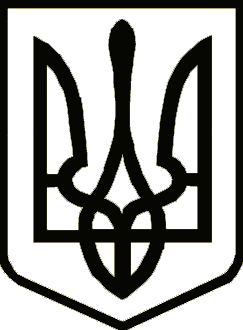 УкраїнаСРІБНЯНСЬКА СЕЛИЩНА РАДАРОЗПОРЯДЖЕННЯПро скликання засідання виконавчого комітету Срібнянської селищної радиВідповідно до статті 53 та пункту 20, частини 4 статті 42 Закону України «Про місцеве самоврядування в Україні», зобов'язую:Скликати засідання виконавчого комітету Срібнянської селищної ради 28 січня 2022 року о 09-30 годині в залі засідань селищної ради.На розгляд засідання виконавчого комітету винести наступні питання:Про звіт про виконання бюджету Срібнянської селищної територіальної  громади за 2021 рік.Про стан виконавської дисципліни, організації документів контролю та ведення діловодства у Срібнянській селищній раді  за  2021 рік.Про роботу зі зверненнями громадян до Срібнянської селищної ради за 2021 рік.Про організацію громадських робіт у 2022 році.Про затвердження Переліку видів робіт для порушників, на яких судом накладено адміністративне стягнення у вигляді громадських (суспільно-корисних) робіт, та об’єктів, на яких порушники виконуватимуть такі роботи  на 2022 рік.Про затвердження Переліку об’єктів, на яких засуджені відбувають громадські роботи та види цих  робіт  на 2022 рік.Про встановлення  вартості  харчування здобувачів освіти (вихованців) в  закладах дошкільної освіти Срібнянської селищної ради на 2022 рік.Про встановлення  вартості  харчування здобувачів освіти (вихованців) в закладах загальної середньої освіти Срібнянської селищної ради у 2022 році.Про затвердження закупівельних цін на овочі  в закладах дошкільної та загальної середньої освіти Срібнянської селищної ради на 2022 рік.Про внесення змін до рішення виконавчого комітету від 06.01.2022 № 01 «Про продовження строку перебування малолітніх дітей в сім’ї патронатного вихователя».Про надання дозволу батькам на надання ними згоди на вчинення правочину щодо рухомого майна неповнолітньою дитиною.Про надання дозволу неповнолітній дитині на вчинення правочину щодо рухомого майна.Про встановлення опіки над дитиною-сиротою, та призначення опікуна.Про надання дозволу батькам на надання ними згоди на вчинення правочину щодо нерухомого майна неповнолітньою дитиною.Про надання дозволу неповнолітній дитині на вчинення правочину щодо нерухомого майна.Про внесення змін до рішення виконавчого комітету Срібнянської селищної ради. Про затвердження Плану невідкладних заходів із запобігання та протидії домашньому насильству, насильству за ознакою статі, захисту прав осіб, які постраждали від такого насильства на 2022 рік.Про затвердження плану роботи Координаційної ради з питань гендерної рівності, запобігання та протидії домашньому насильству за ознакою статі, протидії торгівлі людьми  на 2022 рік.  Про організацію цивільного захисту на території Срібнянської селищної ради у 2022 році. Про  затвердження плану евакуації населення Срібнянської  селищної ради. Про проведення перереєстрації осіб, що перебувають на квартирному обліку.Про розгляд звернення АТ «ЧЕРНІГІВГАЗ».Про видалення зелених насаджень.Про видалення зелених насаджень при проведенні заходів з благоустрою.Про перейменування об'єктів топоніміки в населених пунктах Срібнянської селищної ради.Про розгляд звернень громадян. Секретар ради							     Ірина МАРТИНЮК26 січня2022 року    смт Срібне			      №12